Check-listAIDE À L’USAGE DE L’ORGANISATEUR 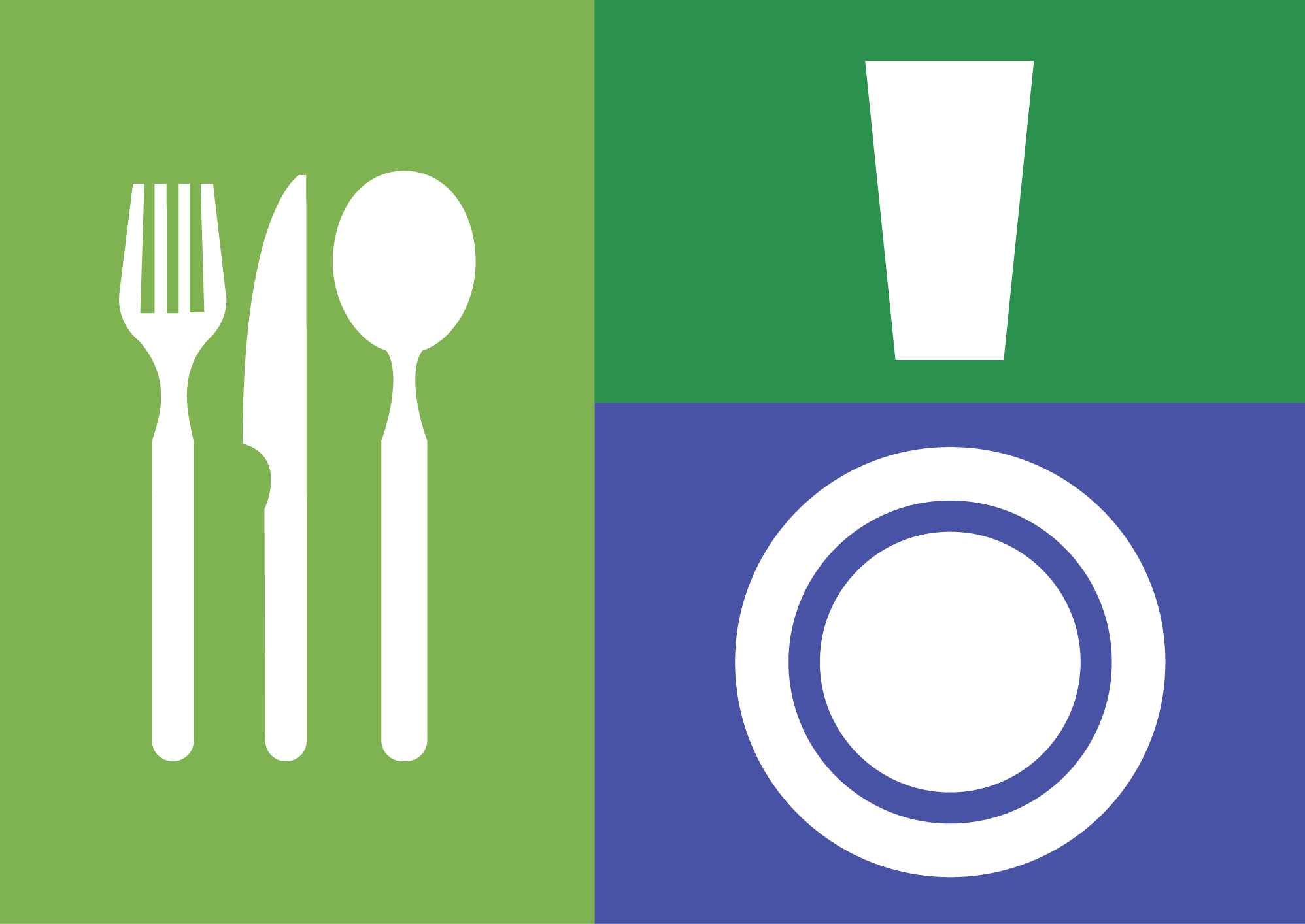 La manifestationResponsableAvant la manifestationLe jour JAprès la manifestationNom:Date:Lieu:Fréquentation attendue:De la manifestationDe la vaisselle réutilisableDes standsNom: Tél: Email: DétailInterlocuteursRéaliséChoix du fournisseur  Location Achat Commande Livraison et repriseNom du fournisseurConsigne Vaisselle consignée Vaisselle non consignéeOrganisateur de la manifestationResponsable vaisselleChoix des contenants  Verres, nombre : Assiettes, nombre : Couverts, nombre :  Bols, nombre :  AutresResponsable vaisselleResponsable des standsPrise en charge des coûts Organisateur Stand Répartition AutreOrganisateur de la manifestation Responsable vaisselleResponsable des standsOrganisation des stands Stands, nombres: Commande de vaisselle Communication démarche Communication participation financièreNom des responsables de standsResponsable de la vaisselleOrganisation de l'espace 
de stockage Espace requis: Nombre des caisses:Organisateur de la manifestationResponsable vaisselleRetour vaisselle et consigne Définition du système Stand retour consigne, nombre: AutreResponsable vaisselleFonds de caisse Oui, montant:       CHF Commande monnaie Non Sécurisation du transfert 
de l’argentOrganisateur de la manifestationÉlaboration concept 
de gestion des déchets Plan détaillé de localisation des standsOrganisateur de la manifestationCommunication  Panneaux  Flyer Internet Réseaux sociaux AutreResponsable communicationEngagement du personnel nécessaire Bénévoles Association Engagement dédiéOrganisateur de la manifestationResponsable vaisselleFormation du personnel 
et stands Personnel StandsAmbassadeurs de la démarcheDétailInterlocuteursRéaliséRéceptionner la vaisselle  Vérifier la livraison Organiser l’espace de stockage (propre et sale)Responsable vaisselleDistribuer la vaisselle Aux stands Au personnel de 
la manifestationResponsable vaisselleFormer le personnel Au système de vaisselle À la consigne Au triResponsable vaisselleAmbassadeurs de la démarcheOrganiser les bars à tri Nombre de stands:  Retour vaisselleNom des responsables de standsConcept de gestion des déchets Mise en œuvre du plan Positionnement des espaces de triDistribuer les affiches de communication et les placer Aux stands Aux bars à triResponsable de la communication Responsable vaisselleVérifier ponctuellement les stands et leur vaisselle  Suffisamment de vaisselle? Qualité du tri Accueil du système de 
la vaisselleResponsable vaisselleDétailInterlocuteursRéaliséRéaliser le décompte 
de la vaisselle  Décompte vaisselle Encaissement de la consigne selon système choisi Sécurisation du transfert 
de l’argentResponsable vaisselleRetourner les caisses Caisses propres scellées Caisses salesResponsable vaisselleRéaliser le bilan de 
la démarche Bilan financier Pertes  Qualité du tri AméliorationsResponsable vaisselle